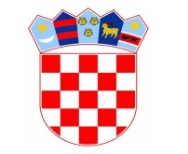 	REPUBLIKA HRVATSKA	HRVATSKA VATROGASNA ZAJEDNICAOIB: 08474627795KLASA: 343-01/24-01/01URBROJ: 444-03-03-24-9Zagreb, 8. travnja 2024.EVIDENCIJSKI BROJ NABAVE: 006-24 JDNPOZIV ZA NADMETANJE: Javno prikupljanje ponuda objavom Poziva na dostavu ponuda na internetskim stranicama Hrvatske vatrogasne zajednicePREDMET NABAVE: Avionske karteCPV oznaka i naziv:	63515000-2 Usluge putovanjaODGOVOR NA ZAHTJEV ZA POJAŠNJENJEM ILI IZMJENOM DON POTENCIJALNIH PONUDITELJA NA DOKUMENTACIJU O NABAVI, BROJ 2Na temelju upita gospodarskog subjekta dajemo pojašnjenje kako slijedi:Upit gospodarskog subjekta:uvidjeli smo upravo u dokumentaciji da vas je agencija, inače poznata po davanju „besplatnih“ usluga tj. izdavanju avio karata bez naknade obveznicima javne nabave, uspjela uvjeriti da je pored jedino relevantnog dokumenta (yearly sales and ticket issues – agents – izvještaj od IATE iz kojeg je razvidan ukupan broj prodanih zrakoplovnih karata u 2023. godini) koji bi mogao poslužiti kao referenca kvalitete moguće dostaviti i dodatnu agencijsku izjavu o broju prodanih avio karata niskobudgetnih avio prijevoznika. Možete li mi pojasniti kojom metodom čete provjeriti izjavu na kojoj piše da su prodali npr. 45.627 avio karata nisko budgetnih avio prijevoznika ? Što naravno ne odgovara istini i nije tehnički provjerljivo ali im daje 10 bodova čime automatski isključuje bilo koju drugu agenciju iz natječajnog postupka. Odgovor Naručitelja:Naručitelj će izmjeniti DoN proširivanjem predmeta nabave zbog usluga povezanih sa predmetom nabave odnosno pokrenuti novi postupak nabave.